DESENHOSCada desenho ou fotografia deverá: ser apresentado em uma folha, individualmente, com dimensões adequadas, nitidez e resolução gráfica suficientes para a plena compreensão do desenho industrial requerido, observado o mínimo de 300 dpi;ser apresentado dentro de margens de no mínimo 3 cm, em folhas brancas, no formato A4;ter as folhas numeradas consecutivamente, acima e ao centro das páginas, em algarismos arábicos, indicando o número da página e, preferencialmente, o número total de páginas (de desenhos) separados por uma barra oblíqua (p. ex. 1/3 , 2/3, 3/3);revelar a configuração externa do objeto na forma montada, sempre na mesma posição e de maneira coerente em todas as vistas, sem demonstrar funcionalidades;Apenas o desenho industrial deverá ser representado; elementos extrínsecos ao escopo da proteção não deverão ser incluídos nos desenhos ou fotografias;Os desenhos ou fotografias deverão ser numerados sequencialmente usando-se um padrão de dois algarismos. Caso o pedido contenha apenas um desenho industrial, a numeração deverá ser: Fig. 1.1, Fig. 1.2, Fig. 1.3  Havendo mais de um desenho industrial no pedido, deve-se acrescentar uma unidade ao primeiro algarismo da numeração para cada variação configurativa. Exemplo: Objeto principal: Fig. 1.1, Fig. 1.2, Fig. 1.3, 1º variação configurativa: Fig. 2.1, Fig. 2.2, Fig. 2.3, 2º variação configurativa: Fig. 3.1, Fig. 3.2, Fig. 3.3, Nos pedidos de registro de desenho industrial bidimensional, deve-se:apresentar a vista planificada do padrão ornamental de linhas e cores.Nos pedidos de registro de desenho industrial tridimensional, deve-se:representar o objeto de maneira clara e suficiente por meio de uma perspectiva e das vistas anterior, posterior, laterais, superior e inferior, isto é 7 desenhos, conforme exemplo a seguir: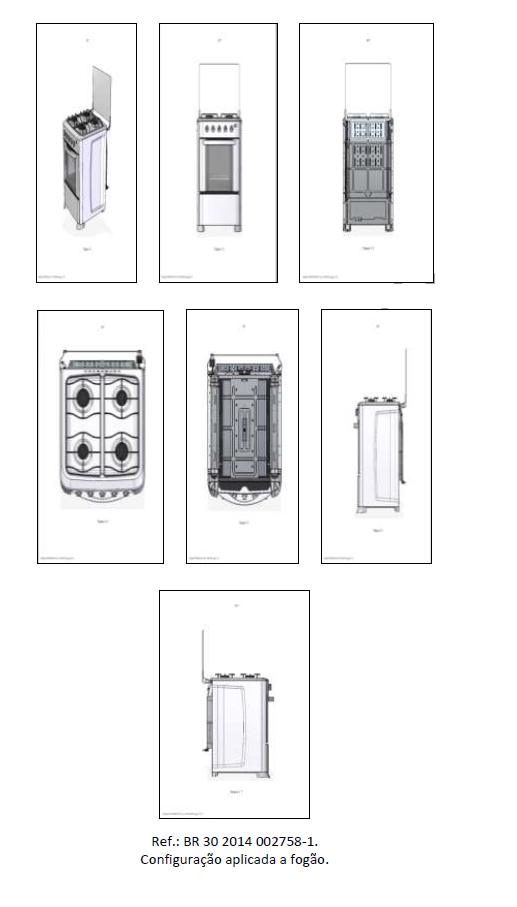 